Œuvre intégrale LLCER 2023-2024 : référencesThe Handmaid’s Tale, Margaret Atwood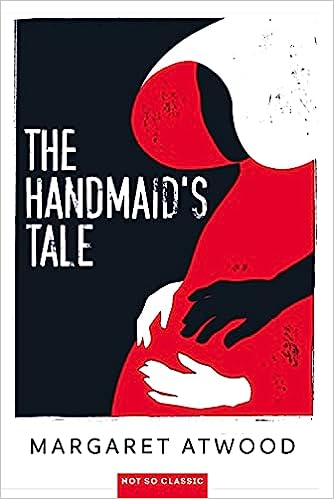 Edition:  Belin, Not so classic, 2021ISBN-13 : 979-1035817688